V РЕГИОНАЛЬНЫЙ ЧЕМПИОНАТ «WORLDSKILLS RUSSIA» «МОЛОДЫЕ ПРОФЕССИОНАЛЫ» КУРСКОЙ ОБЛАСТИВ первый конкурсный день V Регионального чемпионата «WorldSkills Russia» «Молодые профессионалы» Курской области конкурсанты по компетенции Преподавание в младших классах выполняли два конкурсных задания:1. Подготовка и проведение обучающего интерактива для родителей по решению ситуативной педагогической задачи.2. Разработка паспорта проекта для организации проектно-исследовательской деятельности обучающихся.В ходе подготовки и проведения обучающего интерактива для родителей по решению ситуативной педагогической задачи конкурсанты продемонстрировали умения организовать и провести интерактивное обсуждение заданной педагогической ситуации, организовать продуктивное сотрудничество по поиску вариантов решения педагогической задачи, осуществлять рефлексивный анализ.Разработка паспорта проекта для организации проектно-исследовательской деятельности обучающихся. Объектом исследования -  температура. В ходе презентации паспорта проекта конкурсанты продемонстрировали владение ИКТ, творческий подход к изучению проблемы исследования, ораторские способности.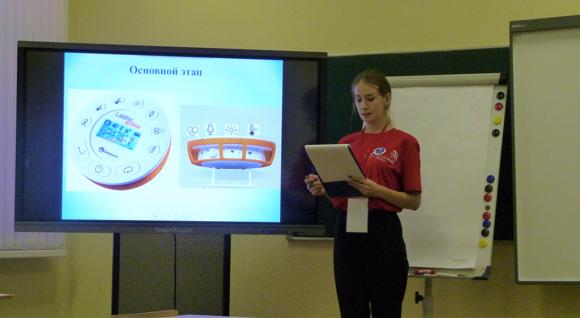 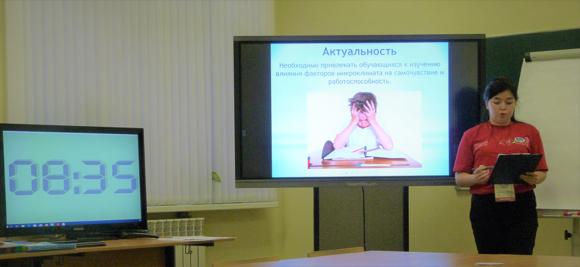 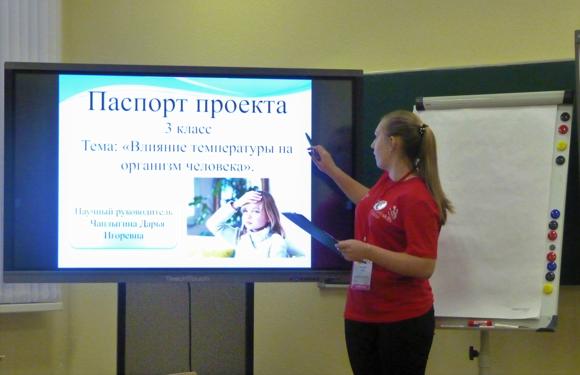 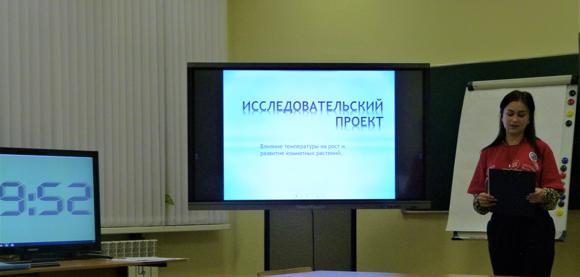 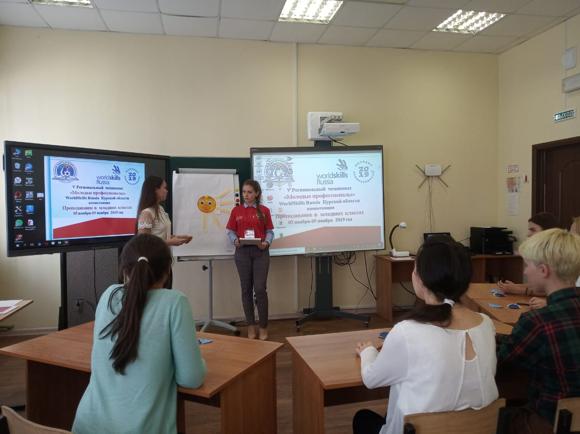 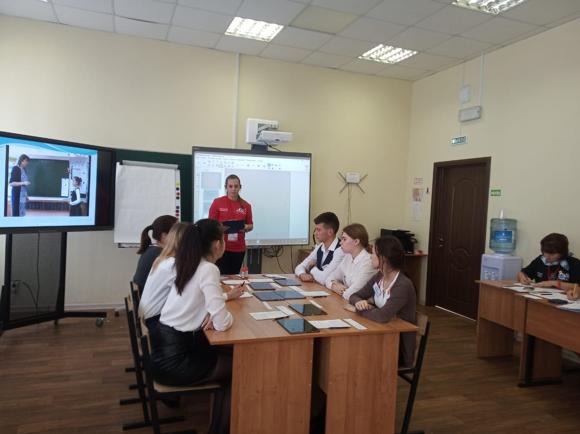 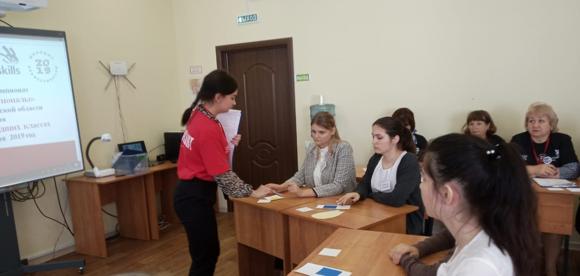 